Javni poziv za organiziranje izleta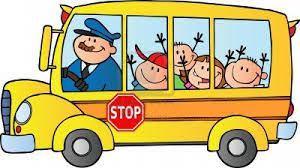 Pozivamo zainteresirane  ponuđače za dostavu ponuda za organiziranje maturalne ekskurzije za učenike naše škole prema obrascu koji je prilog ove objave.Javno otvaranje ponuda će biti 20. studenoga 2017.g. u 13,10 sati. Obavijest ponuđačima 21.studenoga 2017.g.Prezentacija odabranih ponuđača za roditelje i učenike 22. studenoga 2017.g. u 17,00 sati.